НОРМАТИВНЫЕ ДОКУМЕНТЫФедеральный закон Российской Федерации от 30.12.2001 №197-ФЗ «Трудовой кодекс Российской Федерации» (в ред. Федерального закона Российской Федерации от 30.06.2006 №90-ФЗ).Федеральный закон Российской Федерации от 10.01.2002 №7-ФЗ «Об охране окружающей среды».Федеральный закон Российской Федерации от 10.01.2003 №17-03 «О железнодорожном транспорте в Российской Федерации» (в ред. Федерального закона Российской Федерации от 07.11.2011 №ЗОЗ-ФЗ).Федеральный закон Российской Федерации от 10.01.2003 №18-ФЗ «Устав железнодорожного транспорта Российской Федерации» (в ред. Федерального закона Российской Федерации от 19.07.2011 №248-ФЗ).Федеральный закон Российской Федерации от 09.02.2007 №16-ФЗ «О транспортной безопасности».Приказ МПС России от 21.02.1996 -№4Ц «О дальнейшем совершенствовании системы предупреждения и ликвидации чрезвычайных ситуаций на железнодорожном транспорте».Приказ Минтранса России от 21.12.2010 №286 (с изм., утв. приказом Минтранса России от 13.06.2012 №164) «Об утверждении Правил технической эксплуатации железных дорог Российской Федерации».Распоряжение ОАО «РЖД» от 11.11.2010 №2298р «О внесении временных изменений в технические условия на работы по ремонту и планово-предупредительной выправке пути №ЦПТ-53, утв. МПС России 30.09.2003.Распоряжение ОАО «РЖД» от 13.05.2011 №1065p (в ред. распоряжения ОАО «РЖД» от 26.06.2012 №1264p) «О правилах технической эксплуатации железных дорог Российской Федерации», утв. приказом Минтранса России от 21.12.2010 №286 (с изм., утв. приказом Минтранса России от 13.06.2012№164).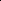 Распоряжение ОАО «РЖД» от 02.05.2012№857 «Об утверждении и введении в действие Положения о системе ведения путевого хозяйства ОАО «Российские железные дороги».Распоряжение ОАО «РЖД» от 26.03.2013 №731p «О проведении аттестации работников ОАО «РЖД», производственная деятельность которых связана с движением поездов и маневровой работой на железнодорожных путях общего пользования».«Правила по охране труда при содержании и ремонте железнодорожного пути и сооружений» №ПОТ РО-32-ЦП-652-99, утв. МПС России 24.02.1999.«Правила по охране труда при производстве работ в защитных лесонасаждениях железных дорог филиалов ОАО «РЖД», утв. распоряжением ОАО «РЖД» от 21.12.2007 №2404р.«Правила электробезопасности для работников ОАО «РЖД» при обслуживании электрифицированных железнодорожных путей», утв., распоряжением ОАО «РЖД» от 03.01.2008№12176 (в ред. распоряжения ОАО «РЖД» от 27.05.2011 яр).«Правила по охране труда при обслуживании скоростных и высокоскоростных линий железных дорог ОАО «РЖД», утв. распоряжением ОАО «РЖД» от 25.06.2010№1362 (в ред. распоряжения ОАО «РЖД» от 14.09.2010№192Зр).«Правила по безопасному нахождению работников ОАО «РЖД» на железнодорожных путях», утв. распоряжением ОАО «РЖД» от 24.12.2012 №2665p.«Инструкция по содержанию земляного полотна железнодорожного пути» №ЦП-544, утв. МПС России 30.03.1998.«Инструкция по эксплуатации железнодорожных переездов» №ЦП-566, утв. МПС России 29.06.1998.«Инструкция по снегоборьбе на железных дорогах Российской Федерации» №ЩЪ751, утв. мпс России 25.04.2000.«Инструкция по сигнализации на железнодорожном транспорте Российской Федерации» (Приложение №7 к ПТЭ), утв. приказом Минтранса России от 21.12.2010 №286 (в ред. приказа Минтранса России от 4.06.2012 №162).«Инструкция по движению поездов и маневровой работе на железнодорожном транспорте Российской Федерации» (Приложение №8 к ПТЭ), утв. приказом Минтранса России от 21.12.2010 №286 (в ред. приказа Минтранса России от 4.06.2012 №162).«Инструкция по охране труда для работников, занятых созданием и содержанием защитных лесонасаждений железных дорог филиалов ОАО «РЖД», утв. распоряжением ОАО «РЖД» от 04.12.2008 №2595р.«Инструкция по охране труда для сигналиста железнодорожной станции ОАО «РЖД», утв. распоряжением ОАО «РЖД» от 30.12.2008 №29О5р.«Инструкция по обеспечению безопасности движения поездов и технике безопасности на лавиноопасных участках железнодорожного полотна ОАО «РЖД», утв. распоряжением ОАО «РЖД» от 23.07.2009 №1546p.«Инструкция по охране труда для монтеров пути ОАО «РЖД»№ИОТ РЖД-41ОО612-ЦДРП-ОЗ5-2О12, утв. распоряжением ОАО «РЖД» от29.12.2012 №2769р (в ред. распоряжения ОАО «РЖД» от 29.04.2013 №1021p).«Инструкция по охране труда для обходчиков железнодорожных путей, искусственных сооружений и монтеров пути, назначаемых для осмотра», утв. распоряжением ОАО «РЖД» от 18.12.2009 №2621p (в ред. распоряжения ОАО «РЖД» от 14.09.2010№1923р).«Инструкция по устройству, укладке, содержанию и ремонту бесстыкового пути», утв. распоряжением ОАО «РЖД» от 29.12.2012 №2788p.«Инструкция по обеспечению безопасности движения поездов при производстве путевых работ», утв. распоряжением ОАО «РЖД» от 29.12.2012 №2790p.«Инструкция по текущему содержанию пути», утв. распоряжением ОАО «РЖД» от 29.12.2012 ЛГ22791р.«Инструкция по подготовке к работе в зимний период и организации снегоборьбы на железных дорогах, в других филиалах и структурных подразделениях ОАО «РЖД», а также его дочерних и зависимых обществах», утв. распоряжением ОАО «РЖД» от 22.10.2013 №224Зр.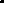 «Типовая инструкция по охране труда для монтера пути» .№ТОИ Р-З2-ЦП-7ЗО-99, утв. мпс России 30.12.1999.«Типовая инструкция по охране труда для обходчиков железнодорожных путей, искусственных сооружений и монтеров пути, назначаемых для осмотра» №ТОИ Р-32-ЦП-7З 1-99, утв. МПС России 30.12.1999.«Типовая инструкция по охране труда при уходе за централизованными стрелочными переводами» №ТОИ Р-32-ЦП-732-99, утв. МПС России 30.12.1999.«Технические условия на работы по ремонту и плановопредупредительной выправке пути» №ЦПТ-53, утв. МПС России 30.09.2003.«Технические условия на работы по реконструкции (модернизации) и ремонту железнодорожного пути», утв. распоряжением ОАО «РЖД» от 18.01.2013 №75p.РЕКОМЕНДУЕМАЯ ЛИТЕРАТУРААшпиз Е.С., Гасанов А.И., Глозберг БЭ. Железнодорожный путь. М: ГОУ «УМЦ ЖДТ», 2013.Бесстыковой путь. Как ремонтировать бесстыковой путь / Под ред. З.Л. Крейниса. М.: Маршрут, 2005.Бесстыковой путь. Как устроен и работает бесстыковой путь / Под ред. З.Л. Крейниса. М.: Маршрут, 2005.Болотин В.И. Ограждение мест производства путевых работ на перегонах и станциях: Иллюстрированное учебное пособие (альбом). М.: Маршрут, 2005.Бугаенко В.М. Путевой механизированный инструмент: Справочник. М.: Маршрут, 2005.Грицык В.И. Возможные деформации земляного полотна:Иллюстрированное учебное пособие (альбом). М.: УМК МПС России, 2003.Грицык В.И. Дефекты рельсов железнодорожного пути:Иллюстрированное учебное пособие (альбом). М.: Маршрут, 2005.Грицык В.И. Земляное полотно железных дорог. М.: Маршрут, 2005.Грицык ВОИ. Противодеформационные конструкции земляного полотна: Иллюстрированное учебное пособие (альбом). М.: УМК УШС России, 2003.Клочкова Е.А. Охрана труда на железнодорожном транспорте (электронная версия). М.: Маршрут, 2004.Крейнис З.Л., Селезнева НЕ. Бесстыковой путь. Ч. 1, 2, З / Под ред.ЗОЛ. Крейниса. М.: ГОУ «УМЦ ЖДТ», 2009.Крейнис З.Л. Бесстыковой путь. Ч. 4. М.: ГОУ «УМЦ ЖДТ», 2009.Крейнис З.Л, Федоров ИВ. Железнодорожный путь (электронная версия). М.: умк г•утс России, 2000.Крейнис З.Л., Коршикова Н.П. Техническое обслуживание и ремонт железнодорожного пути (электронная версия). М.: УМК УШС России, 2001.Наумов А.С., Соколов В.Н. Стрелочные переводы и глухие пересечения: Иллюстрированное учебное пособие (альбом). М.: УМК МПС России, 2003.Рекомендации по личной безопасности при работах на железнодорожных путях. М.: Академкнига, 2002.Соколов В.Н. Общий курс железных дорог. М.: УМК МПС России, 2002.Сорокина Л.В. Техническая эксплуатация железных дорог и безопасность движения: Иллюстрированное учебное пособие (альбом). М.: Маршрут, 2005.Сухих ЕД. Путевые механизмы и инструменты. М.: УМК МПС России, 2002.Тарасова О.И. Меры безопасности на железнодорожных путях: Иллюстрированное учебное пособие (альбом). М.: Маршрут, 2005.Техническая эксплуатация железных дорог и безопасность движения / Под ред. ЭВ. Воробьева, А.М. Никонова. М.: Маршрут, 2005.ВИДЕОФИЛЬМЫСовременные путевые машины для выправки, подбивки и отделки железнодорожного пути (видеофильм). М.: УМК МПС России, 2002.Современные путевые машины для очистки щебеночного балласта (видеофильм). М.: УМК МПС России, 2003.МУЛЬТИМЕДИЙНЫЕ И ОБУЧАЮЩИЕ ПРОГРАММЫМультимедийное учебное пособие «Ремонт бесстыкового пути с применением путевых машин». Воронеж: НПГ «Планета», 2011.Мультимедийное учебное пособие «Устройство и текущее содержание бесстыкового пути». Воронеж: НПГ «Планета», 2011.Обучающая компьютерная программа (CD-ROM) «Гидравлический и электрифицированный путевой инструмент». М.: ГОУ «УМЦ ЖДТ», 2011.Обучающе-контролирующая компьютерная программа (CD-ROM) «Дефекты рельсов». М.: УМК МПС России, 1994.Обучающе-контролирующая компьютерная программа (CD-ROM) «Железнодорожный путь». М.: УМК МТС России, 2000.Обучающе-контролирующая компьютерная программа (CD-ROM) «Правила выполнения основных путевых работ по текущему содержанию железнодорожного пути (для монтеров пути, мастеров, бригадиров).М.: УМК МПС России, 2001.